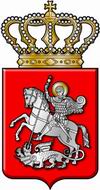 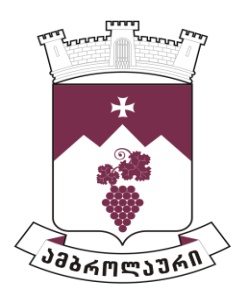 ამბროლაურის მუნიციპალიტეტის საკრებულოსგ ა ნ კ ა რ გ უ ლ ე ბ ა  N132024 წლის 13 თებერვალიქ. ამბროლაური
„ამბროლაურის მუნიციპალიტეტის ტერიტორიაზე სამგზავრო გადაყვანის არსებული სვლა-გეზების ინტენსივობისა და სამგზავრო გადაყვანის ტარიფების დამტკიცების შესახებ“ ამბროლაურის მუნიციპალიტეტის საკრებულოს 2018  წლის 28 თებერვლის N32 განკარგულებაში ცვლილების შეტანის თაობაზესაქართველოს ზოგადი ადმინისტრაციული კოდექსის 63-ე მუხლის შესაბამისად ამბროლაურის მუნიციპალიტეტის საკრებულომგ ა დ ა წ ყ ვ ი ტ ა :1. შევიდეს ცვლილება „ამბროლაურის მუნიციპალიტეტის ტერიტორიაზე სამგზავრო გადაყვანის არსებული სვლა-გეზების ინტენსივობისა და სამგზავრო გადაყვანის ტარიფების დამტკიცების შესახებ“ ამბროლაურის მუნიციპალიტეტის საკრებულოს 2018  წლის 28 თებერვლის N32 განკარგულებით დამტკიცებულ დანართში და ჩამოყალიბდეს თანდართული რედაქციით. 2. განკარგულება შეიძლება გასაჩივრდეს ძალაში შესვლიდან ერთი თვის ვადაში, ამბროლაურის რაიონულ სასამართლოში (მისამართი: ქ. ამბროლაური, კოსტავას ქ. N13).3. განკარგულება ძალაში შევიდეს ხელმოწერისთანავე.საკრებულოს თავმჯდომარე:                                                                     ასლან საგანელიძე